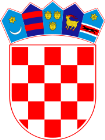 REPUBLIKA  H R V A T S K ASISAČKO-MOSLAVAČKA ŽUPANIJASREDNJA ŠKOLA TINA UJEVIĆA - KUTINAKLASA: 603-03/19-08/01URBROJ: 2176-58-19-53Kutina, 19. prosinca 2019.Z A P I S N I K9. sjednice Školskog odbora Srednje škole Tina Ujevića (dalje u tekstu: Škola), održane 19. prosinca 2019., u 1400 h u školskoj knjižnici.Prisutni: Iva Leško Turkalj, Tomislav Spahić, Dražen Medvedec, Ivan Crnac (4)Odsutni: Nebojša Čović, Vesna Mitar, Ivan Matković (3)Ostali nazočni: Saša Sambolek, prof. – ravnatelj Škole, Antonija Kiš, dipl. oec., voditeljica računovodstva;Zapisnik vodi: Maja Odak – tajnica ŠkolePredsjednica Školskog odbora  Srednje škole Tina Ujevića, pozdravila je sve nazočne i nakon što je utvrdila da je na sjednici nazočan dovoljan broj članova Školskog odbora da bi se mogle donositi pravovaljane odluke (4), predložila je usvajanje dnevnog reda:D N E V N I  R E DUsvajanje zapisnika sa 8. sjednice Školskoga odbora;Rebalans proračuna za 2019. godinu;Financijski plan za 2020. godinu;Plan nabave za 2020. godinu;Davanje prethodne suglasnosti za zasnivanje radnog odnosa za radno mjesto nastavnika/ce fizike, na određeno, nepuno radno vrijeme;Usvajanje Pravilnika o postupku unutarnjeg prijavljivanja nepravilnosti i imenovanju povjerljive osobe;Izmjena Godišnjeg plana i programa Srednje škole Tina Ujevića (kalendar rada škole za 2019./2020. školsku godinu)Slobodna riječ.AD 1.Prisutni nemaju primjedbi na zapisnik.Predsjednica Školskog odbora predlaže usvojiti zapisnik.Zapisnik je jednoglasno usvojen.Školski odbor donosi ODLUKU	Usvaja se zapisnik sa sjednice Školskog odbora održane 7. studenog 2019.AD 2.	Voditeljica računovodstva Antonija Kiš obrazlaže plan rebalansa proračuna za 2019. godinu. Materijali su bili dostavljeni članovima Školskog odbora na uvid prije održavanja sjednice te su svi s istim upoznati.	Školski odbor jednoglasno donosi sljedećuO D L U K U	Usvaja se plan rebalansa proračuna za 2019. godinu.AD 3.	Voditeljica računovodstva Antonija Kiš obrazlaže prijedlog financijskog plana za 2020. godinu. Materijali su bili dostavljeni članovima Školskog odbora na uvid prije održavanja sjednice te su svi s istim upoznati.	Školski odbor jednoglasno donosi sljedećuO D L U K U	Usvaja se financijski plan za 2020. godinu.AD 4.	Voditeljica računovodstva Antonija Kiš obrazlaže prijedlog plana nabave za 2019. godinu. Materijali su bili dostavljeni članovima Školskog odbora na uvid prije održavanja sjednice te su svi s istim upoznati.	Školski odbor donosi sljedećuO D L U K U	Usvaja se plan nabave za 2020. godinu.AD 5. 	Na natječaj za nastavnika/cu fizike prijavio se jedan kandidat, V. V., dipl. ing. el. Prijava na natječaj je pravodobna i potpuna. Nakon obavljenog razgovora, povjerenstvo je sukladno članku 107., stavku 12. Zakona o odgoju i obrazovanju u osnovnoj i srednjoj školi („Narodne novine“ broj 87/08., 86/09., 92/10., 105/10., 90/11., 16/12., 86/12., 126/12., 94/13. i 152/14., 7/17., 68/18., dalje u tekstu: ZOOOSŠ) donijelo odluku o zasnivanju radnog odnosa s V. V., obzirom se na natječaj nije javila osoba koja ispunjava uvjete iz članka 105. ZOOOSŠ. 	Sukladno navedenom natječaj će se ponoviti u roku od pet mjeseci, a do zasnivanja radnog odnosa na osnovi ponovljenog natječaja radni se odnos može zasnovati s osobom koja ne ispunjava propisane uvjete. Ravnatelj predlaže usvojiti odluku.Predsjednica Školskog odbora daje na glasanje prijedlog ravnatelja.Odluka je jednoglasno usvojena.Školski odbor donosi ODLUKUDaje se prethodna suglasnost za zasnivanje radnog odnosa s V. V., dipl. ing. el., na radno mjesto nastavnika fizike na određeno, nepuno radno vrijeme.Natječaj će se ponoviti u roku od 5 mjeseci.Ugovor o radu na određeno, nepuno radno vrijeme sklopiti će se 20. prosinca 2019.AD 6.	Pravilnik o postupku unutarnjeg prijavljivanja nepravilnosti Škola je dužna donesti Sukladno članku 18. Zakona o zaštiti prijavitelja nepravilnosti ( Narodne novine broj: 17/19) koji je stupio na snagu 1. srpnja 2019. i do 1. siječnja 20202. poslodavci, koji će na taj dan zapošljavati 50 i/ili više osoba, moraju donijeti akt koji će uređivati postupak unutarnjeg prijavljivanja nepravilnosti i imenovanja povjerljive osobe, s tim da opći akt mora na prikladan način biti dostupan svima koji obavljaju poslove kod poslodavca. Kako Srednja škola Tina Ujevića ima više od 50 zaposlenika, u obvezi je donijeti predmetni akt. Predsjednica Školskog odbora daje na glasanje prijedlog ravnatelja.Odluka je jednoglasno usvojena.Školski odbor donosi ODLUKUUsvaja se Pravilnik o postupku unutarnjeg prijavljivanja nepravilnosti u Srednjoj školi Tina Ujevića.Pravilnik stupa na snagu danom donošenja.AD 7.	Izmjena Godišnjeg plana i programa Srednje škole Tina Ujevića (kalendar rada škole za 2019./2020. školsku godinu) potrebna je kako bi se nadoknadila nastava izgubljena zbog održavanja štrajka. Ravnatelj Škole ukratko obrazlaže koji se datumi i zašto mijenjaju. Predsjednica Školskog odbora daje na glasanje prijedlog ravnatelja.Odluka je jednoglasno usvojena.Školski odbor donosi ODLUKUUsvaja se Izmjena Godišnjeg plana i programa Srednje škole Tina Ujevića Pravilnik stupa na snagu danom donošenja.Odluka stupa na snagu danom donošenja.AD 8.	 Slobodna riječ.Sjednica je privedena kraju u 1440 sati. Zapisnik vodila:				                     Predsjednica Školskog odbora:___________________				             _______________________Maja Odak, mag.iur.					  	     Iva Leško Turkalj, prof.